RESUME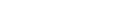 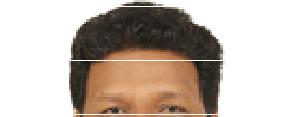 Basavaraj. Mali.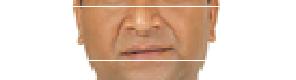 Mechanical Engineer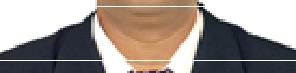 Contact Details: 055-4896813/056-2804277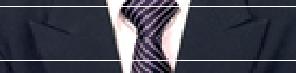 E-Mail-basavarajnmali@gmail.com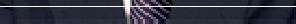 Professional ProfileA Versatile Mechanical engineering professional with integrity and business ethics, 19 years’ experience in building construction with reputed organizations in UAE and India, seeking an assignment as MEP Construction Manager/Senior MEP Coordinator.Career HighlightsKhansaheb Civil Engineering LLC- Senior MEP Coordinator From August 2008 to till date.Job Responsibilities:Review Contract Documents, making suggestions/modifications as related to the MEP trades.Manage and lead MEP subcontractors throughout duration of the project (from Groundbreaking through Commissioning and Turnover to Client)Work with Superintendent on project temporary facility plansExecution of job as per contract programme, thorough understanding drawings, specifications, bill of quantities and contract conditionsCoordination and getting authority approvals for construction power & Water supply connections.Conducting weekly MEP progress meeting with consultant/MEP contractor and update MOM to the client and management.Coordination and arranging meeting with Client, Consultant, and Subcontractors to clear up contractual design and site progress issues.Assist Scheduling department with developing detailed CPM schedules for all MEP installation activities, including cost and resource loadingCoordination and follow-up with local Authority for NOC and drawings approvals (RTA, DEWA, DM, DCD, Etisalat and DU, Irrigation).Ensure that MEP contractor should comply with the health and safety requirements as per company standards/ authorities regulations.Coordination and reviewing- MEP shop drawings, Martial submittals and method statements etc. before submitting to consultant for approvals.Expert in coordination and submission of GREEN/LEED building documents.Coordination and execution of all MEP installation works -Chiller/LV panels/Plumbing/Fire hydrants & sprinklers systems etc.Coordination and resolving site issues through necessary modification of MEP services as per site conditions on discussion with consultants.Coordination with MEP contractor Third party, and supplier for Testing and commissioning of All MEP equipment.Coordination and Submission of handing over documents to client/Facility management (As built drawings, O &M manuals asset list, warranty certificates, Manufacture/supplier contact details).Attending all snag list prepared by client/facility management during defective liability periodProjects Executed:City Center Ajman-Construction under progressSerenia Residential Development Project Palm Jumeirah(Partly)-390 MillionOffice Development-Midriff-90 MillionMall of Emirates Expansion -750 Million completed on 5th September 2015Emirates Engine Maintenance Center-170 MillionRitz Carlton Hotel Expansion-JBR - 300 MillionEasy Hotel Jafza free ZoneReliance Retail Ltd Bangalore- Deputy Manager Infrastructure From March 2007 to July 2008.Job Responsibilities:Project & Construction Management of reliance retail Stores & hyper marts; lead a team of 3 Engineers, Supervisors and support services staff; monitor and control all project related packages and works; report on schedule for the entire project; manage work execution with respect to quality, specs and scope; ensure streamline systems for qualityprogress control; certify work bills of contractors; conduct regular project meeting along with Architect, Contractor and Clients to clear progress, contractual and design issues.Projects Executed:4000sqft to 50,000Sqft of 40 nos- Super market, Jewelry, Footwear, Pharmacy stores (Ceiling mounted ductable units 5.5TR to 22TR) / Plumbing & Fire systems.30000sqft CDIT digital store.60,000sqft of Reliance mart (mini hyper mart)-Ceiling mounted 5.5TR, 11TR & 22TR duct table units / Plumbing & Fire systemsJones Lang LaSalle India- Senior Project engineer From Feb 05 to Feb 07.Job Responsibilities:Project executed – Cisco System Bangalore India -140 MillionCoordinating with project team & facility team on running projectsCo-ordination with Air conditioning/Plumbing & Fire system Consultants. Supervision & Installation of HVAC systems as per shop drawingsDucting modification to be carried out as per site conditions. Commissioning of Air conditioning/Plumbing & fire systems.HVAC & Fire systems integration with BMS operating system (Trane) Arrangement of weekly meeting & updating of MOM.Execution & Certification of measurements as per BOQ Vs Actual measurements. Preparation of Handing over documents.G.E. Power Controls (G.E. Capital PH-5, Gurgaon, Delhi) - Project Engineer From April 2002 to Jan 2005Job Responsibilities:Project executed - Total area-80 MillionCo-ordination with HVAC & Electrical consultants.Supervision –Installation & commissioning of HVAC systems, Electrical, Plumbing & fire systems.Execution & installation of LT panel, UPS panels, Distribution boards, UPS (60kva to 200KVA) & DG sets (500kva to 1250kva)HVAC & Fire systems integration with BMS operating system (Siemens, Johnson controls)Attending weekly meeting & updating of MOM.Execution & Certification of measurements as per BOQ Vs Actual measurements. Preparation of Handing over documentsFollow-up of payments.Operations & Maintenance:Air-Conditioning Plant & Hot water Generator.Operation & maintenance precision AC units at DATA CENTRES & LABS.BMS operating system (Siemens)Fire Alarm Systems.Materials procurement.Comfort HVAC Systems Pvt. Ltd - Project Engineer August 1998 to April 2002Job Responsibilities:Project Execution, Installation & Commissioning: (commercial buildings)Ductable air handling units, Package units. Chillers-Carrier, Trane & YorkSTULZ MAKE Precision Air-Conditioning Units. HVAC system integration with BMS system.Projects executed:GEITC (GE group)-White field-3lacs sqft (commercial building)Philips software- 80000sqft (IT building)GE capital-1.2lacs sqft (IT building)Oracle software ltd (IT building)Wipro Technology (IT buildingTraining/CertificationsCertificate-HVAC Design completionCertificate-Safety-IOSH Training completionPersonal DetailsNameBasavaraj. N. MaliQualificationBachelor of Engineering in MechanicalDate of birth22 JULY 1973.NationalityIndianUAE Driving licenseAvailableVehicleOwnLanguage knownEnglish, Hindi, Kannada and Marathi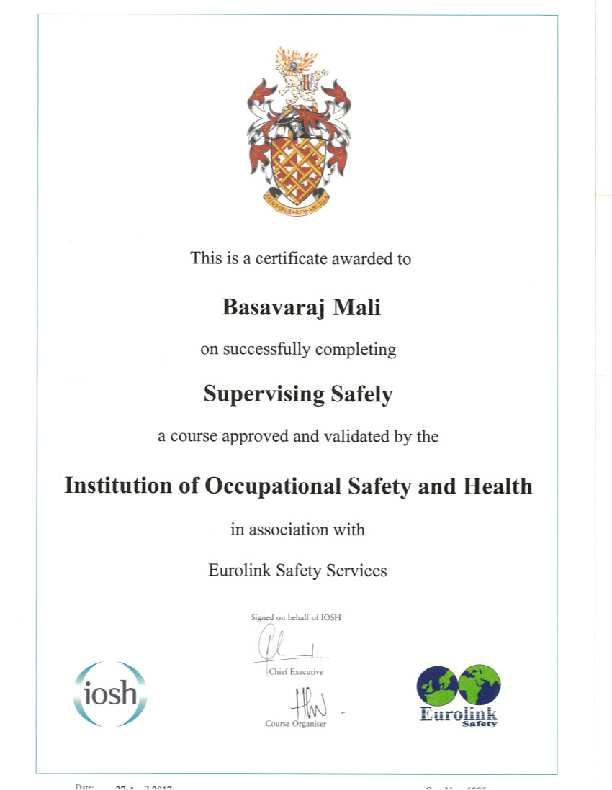 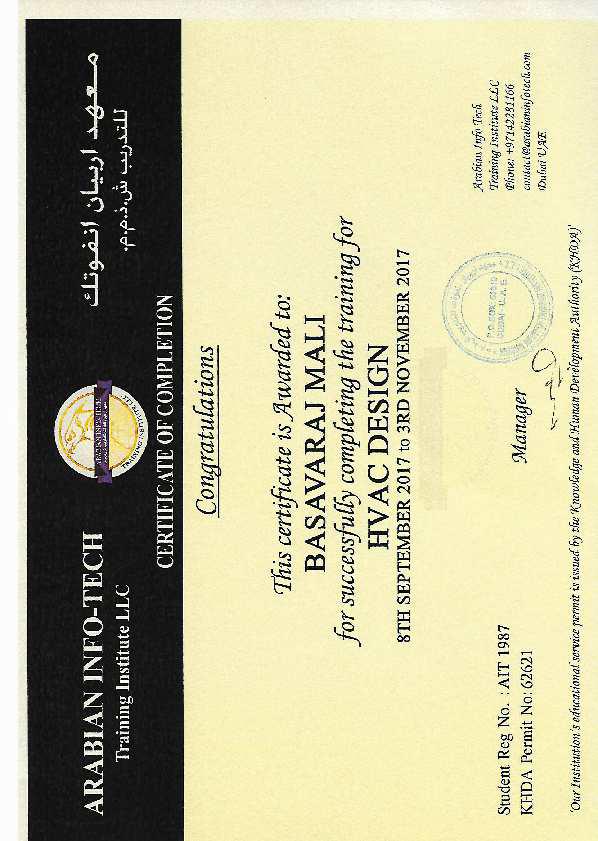 